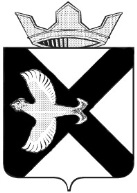 АДМИНИСТРАЦИЯМуниципального  образованияпоселок  БоровскийПОСТАНОВЛЕНИЕ20 сентября 2013 г.							                       № 147п.БоровскийТюменского муниципального районаВ целях реализации пункта 4 статьи 165 Жилищного кодекса Российской Федерации, руководствуясь постановлением Правительства Российской Федерации от 28.12.2012 № 1468 «О порядке предоставления органам местного самоуправления информации лицами, осуществляющими поставки ресурсов, необходимых для предоставления коммунальных услуг, и (или) оказывающих коммунальные услуги в многоквартирных и жилых домах либо услуги (работы) по содержанию и ремонту общего имущества собственников помещений в многоквартирных домах»:Утвердить регламент информационного взаимодействия лиц, осуществляющих поставки ресурсов, необходимых для предоставления коммунальных услуг, и (или) оказывающих коммунальные услуги в многоквартирных и жилых домах либо услуги (работы) по содержанию и ремонту общего имущества собственников помещений в многоквартирных домах, при предоставлении информации согласно приложению.Контроль за исполнением настоящего постановления возложить на заместителя главы администрации по экономике, финансам и прогнозированию О.В. Суппес.Настоящее постановление вступает в силу со дня его подписания и подлежит официальному опубликованию и размещению на официальном сайте муниципального образования поселок Боровский. И.о. главы  администрации                                                               А.Н.КазанцевПриложениек постановлению администрации муниципального образования поселок Боровскийот  20.09.2013№147Регламент информационного взаимодействия лиц, осуществляющих поставки ресурсов, необходимых для предоставления коммунальных услуг, и (или) оказывающих коммунальные услуги в многоквартирных и жилых домах либо услуги (работы) по содержанию и ремонту общего имущества собственников помещений в многоквартирных домах, при предоставлении информации1. Общие положения1.1 Настоящий регламент разработан в целях реализации пункта 4 статьи 165 Жилищного кодекса Российской Федерации и определяет порядок информационного взаимодействия администрации муниципального образования поселок Боровский (далее – администрация) и лиц, осуществляющих поставки ресурсов, необходимых для предоставления коммунальных услуг, и (или) оказывающих коммунальные услуги в многоквартирных и жилых домах либо услуги (работы) по содержанию и ремонту общего имущества собственников помещений в многоквартирных домах (далее – лица, осуществляющие поставку коммунальных ресурсов и (или) оказание услуг), при предоставлении информации, указанной в постановлении Правительства Российской Федерации от 28 декабря 2012 г. № 1468 «О порядке предоставления органам местного самоуправления информации лицами, осуществляющими поставки ресурсов, необходимых для предоставления коммунальных услуг, и (или) оказывающими коммунальные услуги в многоквартирных и жилых домах либо услуги (работы) по содержанию и ремонту общего имущества собственников помещений в многоквартирных домах» (далее – информация).2. Участники информационного взаимодействия2.1. Администрация муниципального образования поселок Боровский (далее – администрация).2.2. Лица, осуществляющие поставку коммунальных ресурсов и (или) оказание услуг, обязанные предоставлять информацию (далее – лица, осуществляющие поставку коммунальных ресурсов и (или) оказание услуг):1) организации, осуществляющие поставку в многоквартирные дома ресурсов, необходимых для предоставления коммунальных услуг (далее - ресурсоснабжающие организации);2) организации, осуществляющие предоставление коммунальных услуг в многоквартирных и жилых домах:- управляющие организации, заключившие в установленном порядке договор управления многоквартирным домом, в котором предусмотрена обязанность этих организаций предоставлять коммунальные услуги соответствующего вида;- товарищества собственников жилья, жилищные кооперативы, жилищно-строительные кооперативы и иные специализированные потребительские кооперативы, которые предоставляют коммунальные услуги собственникам и (или) пользователям помещений в многоквартирном доме, если собственниками помещений в многоквартирном доме избран способ управления многоквартирным домом, предусмотренный пунктом 2 части 2 статьи 161 Жилищного кодекса Российской Федерации, или собственниками жилых домов;- ресурсоснабжающие организации, если ими заключен с собственниками помещений в многоквартирном доме, избравшими способ управления многоквартирным домом, предусмотренный пунктом 1 части 2 статьи 161 Жилищного кодекса Российской Федерации, либо с собственниками жилых домов договор предоставления коммунальных услуг соответствующего вида;3) лица, оказывающие услуги (выполняющие работы) по содержанию и ремонту общего имущества собственников помещений в многоквартирных домах на основании договоров, предусматривающих оказание таких услуг (выполнение таких работ) (договоры управления многоквартирным домом либо договоры на оказание услуг (выполнение работ) по содержанию и ремонту общего имущества собственников помещений в многоквартирных домах), в том числе управляющие организации, а также товарищества и кооперативы, указанные в абзацах втором и третьем подпункта "б" настоящего пункта, оказывающие такие услуги (выполняющие такие работы), если собственниками помещений в многоквартирном доме избран способ управления многоквартирным домом, предусмотренный пунктом 2 части 2 статьи 161 Жилищного кодекса Российской Федерации.2.3. Лица, отвечающие за эксплуатацию объектов коммунальной и инженерной инфраструктуры, расположенной на территории муниципального образования поселок Боровский.3. Порядок информационного взаимодействия при передаче информации3.1. Информация передается в форме электронного документа. Файл электронной подписи под документами передается в открытом виде.3.2. Обязанность по предоставлению информации возникает:1) в отношении лиц, осуществляющих оказание коммунальных услуг в многоквартирных и жилых домах, - со дня, определяемого в соответствии с пунктами 14 -17 Правил предоставления коммунальных услуг собственникам и пользователям помещений в многоквартирных домах и жилых домов, утвержденных постановлением Правительства Российской Федерации от 06.05.2011 № 354; 2) в отношении лиц, осуществляющих поставку в многоквартирные дома ресурсов, необходимых для предоставления коммунальных услуг, оказание услуг (выполнение работ) по содержанию и ремонту общего имущества собственников помещений в многоквартирном доме, - со дня заключения соответствующего договора.3.3. Лица, осуществляющие поставку коммунальных ресурсов и (или) оказание услуг, предоставляют информацию отдельно по каждому многоквартирному или жилому дому, для которого они осуществляют поставку ресурсов, необходимых для предоставления коммунальных услуг, оказание услуг (выполнение работ) по содержанию и ремонту общего имущества собственников помещений в многоквартирном доме, в части, касающейся поставляемых ими ресурсов, необходимых для предоставления коммунальных услуг, оказываемых услуг (выполняемых работ).4. Порядок предоставления информации в форме электронного паспорта многоквартирного дома или электронного паспорта жилого дома.4.1. Лица, указанные в пунктах 2.2, 2.3 настоящего регламента предоставляют информацию в форме электронного паспорта многоквартирного дома или в форме электронного паспорта жилого дома, утвержденных приказом Федерального агентства по строительству и жилищно-коммунальному хозяйству от 08.04.2013 № 113/ГС «Об утверждении формы электронного паспорта многоквартирного дома, формы электронного паспорта жилого дома (далее – электронный паспорт), формы электронного документа о состоянии расположенных на территориях муниципальных образований объектов коммунальной и инженерной инфраструктуры и порядка заполнения указанных документов» и размещенных администрацией в открытом доступе на официальном сайте муниципального образования поселок Боровский(далее – официальный сайт) в информационно-телекоммуникационной сети «Интернет» (далее – сеть «Интернет») с указанием сведений о выделенном адресе электронной почты для получения информации.4.2. С момента возникновения обязанности, указанного в подпунктах а, б пункта 3.2 настоящего регламента, по предоставлению информации ежемесячно до 15 числа месяца, следующего за отчетным, лица, осуществляющие поставку коммунальных ресурсов и (или) оказание услуг, заполняют форму электронного паспорта и направляют на выделенный адрес электронной почты администрации в форме электронного документа, подписанного лицом, имеющим право действовать без доверенности от имени организации, либо лицом, уполномоченным на подписание указанного документа доверенностью, с использованием усиленной квалифицированной электронной подписи в соответствии с Федеральным законом от 6 апреля 2011 года № 63-ФЗ «Об электронной подписи». При этом электронная подпись передается отдельным файлом в рамках единого сеанса электронного обмена (транзакции).4.3. Форма электронного паспорта заполняется отдельно по каждому многоквартирному дому или жилому дому в части, касающейся поставляемых ими ресурсов, необходимых для предоставления коммунальных услуг, оказываемых услуг (выполняемых работ).4.4. Администрация направляет автоматическое ответное сообщение о факте получения информации лицам, предоставившим информацию при получении информации на выделенный адрес электронной почты администрации.4.5. Обязанность по предоставлению информации лиц, осуществляющих поставку коммунальных ресурсов и (или) оказание услуг, считается выполненной при получении автоматического ответного сообщения, предусмотренного пунктом 4.4 настоящего регламента, при условии надлежащего заполнения и подписания формы электронного паспорта.4.6. В случае некорректного заполнения и (или) некорректного подписания формы электронного паспорта лицом, осуществляющим поставку коммунальных ресурсов и (или) оказание услуг, администрация в течение 2 (двух) рабочих дней со дня получения электронного паспорта направляет соответствующее извещение в электронном виде с указанием замечаний по заполнению предоставленных документов и срока их устранения.4.7. Лицо, осуществляющее поставку коммунальных ресурсов и (или) оказание услуг, получившее извещение, указанное в пункте 4.6 настоящего регламента, обязано в течение 5 (пяти) рабочих дней устранить замечания, перечисленные в извещении администрации, и направить доработанную форму электронного паспорта в адрес администрации в порядке, предусмотренном пунктами 4.2 – 4.5 настоящего положения.5. Порядок предоставления информации в форме электронного документа для предоставления информации о состоянии расположенных на территории  муниципального образования поселок Боровскийобъектов коммунальной и инженерной инфраструктуры (далее – электронный документ об объектах коммунальной и инженерной инфраструктуры).5.1. Лица, указанные в пунктах 2.2, 2.3 настоящего регламента предоставляют информацию в форме электронного документа для предоставления информации о состоянии расположенных на территории муниципального образования поселок Боровский объектов коммунальной и инженерной инфраструктуры (далее – электронный документ об объектах коммунальной и инженерной инфраструктуры), утвержденной приказом Федерального агентства по строительству и жилищно-коммунальному хозяйству от 08.04.2013 № 113/ГС «Об утверждении формы электронного паспорта многоквартирного дома, формы электронного паспорта жилого дома, формы электронного документа о состоянии расположенных на территориях муниципальных образований объектов коммунальной и инженерной инфраструктуры и порядка заполнения указанных документов» и размещенных администрацией в открытом доступе на официальном сайте муниципального образования поселок Боровский (далее – официальный сайт) в информационно-телекоммуникационной сети «Интернет» (далее – сеть «Интернет») с указанием сведений о выделенном адресе электронной почты для получения информации.5.2. Ежемесячно до 15 числа месяца, следующего за отчетным, лица, отвечающие за эксплуатацию объектов коммунальной и инженерной инфраструктуры, расположенной на территории поселения, направляют на выделенный адрес электронной почты администрации электронный документ об объектах коммунальной и инженерной инфраструктуры, подписанный лицом, имеющим право действовать без доверенности от имени лица, либо лицом, уполномоченным на подписание указанного документа доверенностью, с использованием усиленной квалифицированной электронной подписи в соответствии с Федеральным законом от 6 апреля 2011 года № 63-ФЗ «Об электронной подписи». При этом электронная подпись передается отдельным файлом в рамках единого сеанса электронного обмена (транзакции).5.3. Администрация направляет автоматическое ответное сообщение о факте получения информации лицам, предоставившим информацию.5.4. Обязанность по предоставлению информации лиц, отвечающих за эксплуатацию объектов коммунальной и инженерной инфраструктуры, считается выполненной при получении автоматического ответного сообщения, предусмотренного пунктом 5.3 настоящего регламента, при условии надлежащего заполнения и подписания формы электронного документа об объектах коммунальной и инженерной инфраструктуры.5.5. В случае некорректного заполнения и (или) некорректного подписания формы электронного документа об объектах коммунальной и инженерной инфраструктуры лицом, отвечающим за эксплуатацию объектов коммунальной и инженерной инфраструктуры, администрация в течение 2 (двух) рабочих дней со дня получения формы электронного документа об объектах коммунальной и инженерной инфраструктуры направляет соответствующее извещение в электронном виде с указанием замечаний по заполнению предоставленного документа и срока их устранения.5.6. Лицо, отвечающее за эксплуатацию объектов коммунальной и инженерной инфраструктуры, получившее извещение, указанное в пункте 5.5 настоящего регламента, обязано в течение 5 (пяти) рабочих дней устранить замечания, перечисленные в извещении администрации, и направить доработанную форму электронного документа об объектах коммунальной и инженерной инфраструктуры в адрес администрации в порядке, предусмотренном пунктами 5.2 – 5.4 настоящего положения.6. Порядок предоставления извещения об изменении перечня домов, для которых осуществляется поставка ресурсов, необходимых для предоставления коммунальных услуг, и (или) в которых осуществляется предоставление коммунальных услуг, оказание услуг (выполнение работ) по содержанию и ремонту общего имущества собственников помещений в многоквартирных домах, либо об изменении перечня услуг (работ, ресурсов), поставляемых в каждый дом (далее – извещение).6.1. Лица, осуществляющие поставку коммунальных ресурсов и (или) оказание услуг, в течение 10 (десяти) дней со дня произошедших изменений направляют на выделенный адрес электронной почты администрации, предусмотренный пунктом 4.1 настоящего регламента, извещение с приложением документов, подтверждающих изменения в форме электронного документа, подписанного лицом, имеющим право действовать без доверенности от имени лица, либо лицом, уполномоченным на подписание указанного документа доверенностью, с использованием электронно-цифровой подписи в порядке, установленным законодательством Российской Федерации. 6.2. Администрация направляет автоматическое ответное сообщение о факте получения информации лицам, предоставившим информацию.6.3. Обязанность по предоставлению информации лиц, осуществляющих поставку коммунальных ресурсов и (или) оказание услуг, считается выполненной при получении автоматического ответного сообщения, предусмотренного пунктом 5.2. настоящего регламента, при условии надлежащего подписания извещения.6.4. В случае ненадлежащего подписания извещения лицом, осуществляющим поставку коммунальных ресурсов и (или) оказание услуг, администрация в течение 2 (двух) рабочих дней со дня получения извещения направляет соответствующее сообщение указанному лицу.6.5. Лицо, осуществляющее поставку коммунальных ресурсов и (или) оказание услуг, получившее сообщение, указанное в пункте 6.4 настоящего положения, обязано в течение 5 (пяти) рабочих дней устранить замечание и направить корректное извещение в адрес администрации в порядке, предусмотренном пунктами 6.1 – 6.3 настоящего регламента.7. Требования к предоставляемой информации в администрацию  муниципального образования поселок Боровский7.1. Информация должна быть достоверной, актуальной, полной и соответствовать информации, предоставляемой в соответствии со стандартом раскрытия информации организациями, осуществляющими деятельность в сфере управления многоквартирными домами, и стандартами раскрытия информации о регулируемой деятельности субъектов естественных монополий и (или) организаций коммунального комплекса, утвержденными Правительством Российской Федерации.